위젯 편집위젯 목록에서 편집할 위젯 제목을 클릭하면 해당 위젯을 편집할 수 있습니다. 편집 화면 구성은 위젯 생성 화면과 같습니다.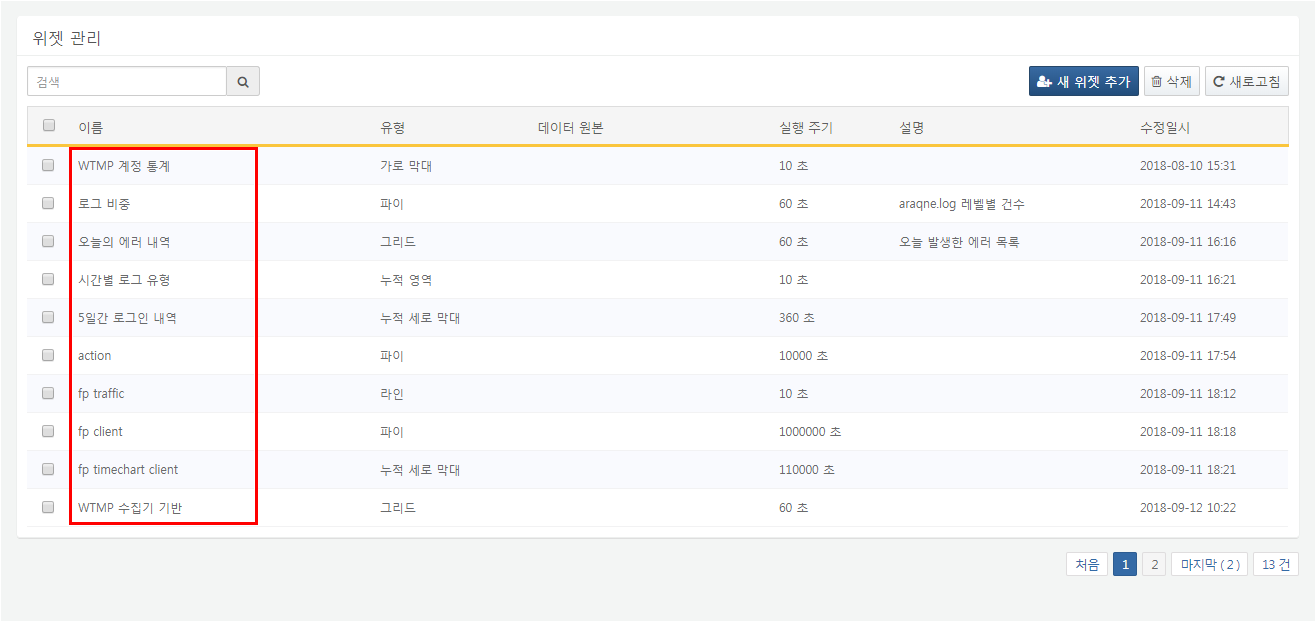 